USER MANUAL REGISTRASIVersion 1.00ONLINE SINGLE SUBMISSIONPrepared By :Kementerian Koordinator Bidang Perekonomian 
Republik IndonesiaJuly, 2018INTRODokumen ini akan menjelaskan cara melakukan registrasi di aplikasi OSS serta syarat persyaratan yang harus dipenuhi agar registrasi dapat berjalan optimal. Dengan adanya dokumen ini, pengguna aplikasi OSS diharapkan dapat memahami dan menggunakan aplikasi ini dengan baik.SEJARAH PERUBAHANSejarah PerubahanDAFTAR ISIINTRO	iSEJARAH PERUBAHAN	iiDAFTAR ISI	iiiDAFTAR TABEL	ivDAFTAR GAMBAR	v1.	INFORMASI UMUM	61.1.	SASARAN PENGGUNA	61.2.	CARA PENGGUNAAN USER MANUAL	62.	IKHTISAR	72.1.	IKHTISAR APLIKASI	72.2.	DEFEINISI ISTILAH DAN TOMBOL	73.	MENGGUNAKAN APLIKASI	93.1.	AKSES PORTAL OSS	93.2.	REGISTRASI	113.3.	VALIDASI MELALUI EMAIL	133.4.	LOGIN	15DAFTAR TABELTabel 1.	Sejarah Perubahan	iiTabel 2.	Definisi istilah	7Tabel 3.	Definisi Icon/ Button (Tombol)	7Tabel 4.	Daftar menu dan sub-menu	9DAFTAR GAMBARINFORMASI UMUMOSS merupakan aplikasi yang digunakan untuk segala proses registrasi dan pengajuan perizinan usaha serta pengajuan perijinan lainnya yang termasuk di dalam layanan perijinan berusaha menurut Peraturan Pemerintah Nomor 24 Tahun 2018.Untuk memulai menggunakan system OSS, silakan masuk ke laman url: http://oss.go.idSASARAN PENGGUNAUser Manual Registrasi OSS ini ditujukan bagi calon pengguna sistem OSS.CARA PENGGUNAAN USER MANUALUser manual ini berisi informasi yang anda butuhkan untuk menggunakan dan memahami aplikasi. Dalam user manual ini mengandung bab sebagai berikut :Informasi UmumBerisi penjelasan global mengenai dokumen user manual yang dibuatOverviewBerisi penjelasan mengenai aplikasi yang dibahas pada user manual iniMemulai RegistrasiBerisi panduan awal mula registrasi aplikasi, seperti pada saat pertama kali membuka link DAFTAR.Silakan untuk mengikuti proses dan langkah - langkah yang terdapat pada user manual, perhatikan setiap petunjuk dan arahan yang telah tersedia pada user manual 
registrasi OSS.IKHTISAR	IKHTISAR APLIKASIOSS adalah aplikasi berbasis web yang berfungsi untuk membantu proses pengajuan pengaduan dan perizinan untuk selajutnya dilakukan proses penindakan yang dilakukan oleh peran pengambil keputusan, aplikasi web OSS (Online Single Submission) ini menyediakan informasi seperti data permohonan berusaha, data perizinan yang ada, data instansi daerah, data perizinan daerah, dll.DEFEINISI ISTILAH DAN TOMBOLDefinisi istilah dalam aplikasi OSS:Definisi istilahDefinisi Icon/ Button (Tombol)MENGGUNAKAN APLIKASIAKSES PORTAL OSSSilakan masuk ke laman web OSS (url: http://oss.go.id). Web browser anda akan menampilkan laman seperti gambar berikut.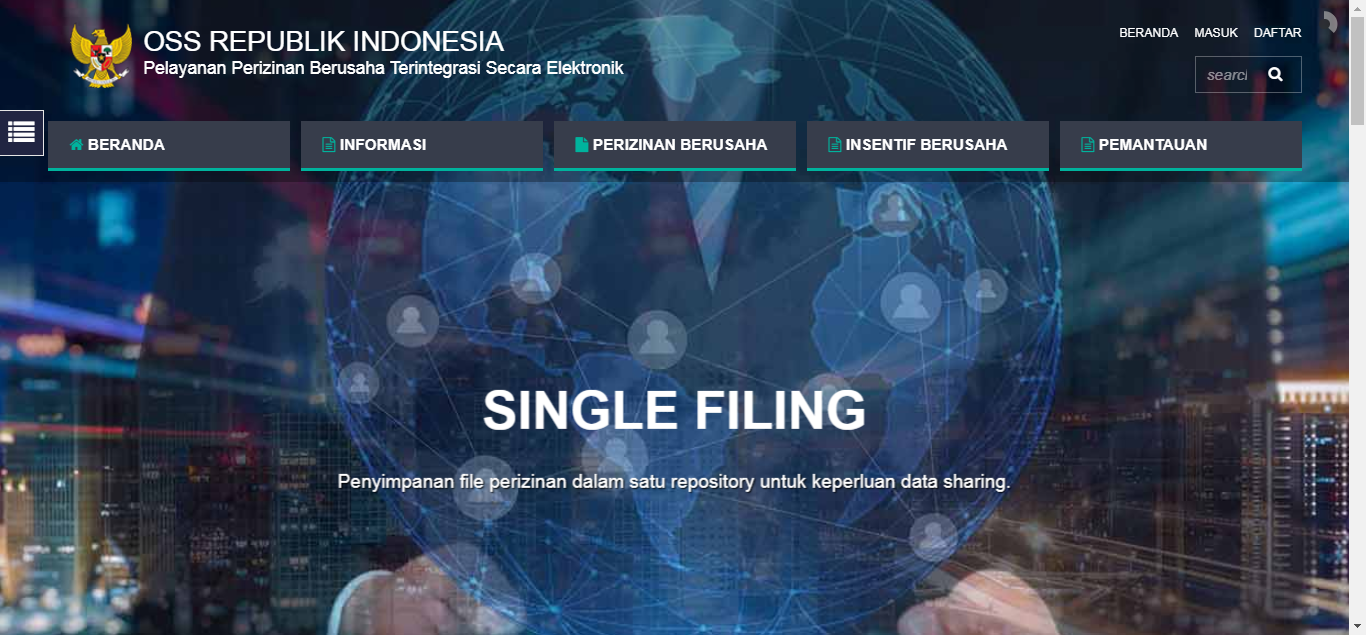  Halaman Login Web AplikasiPada laman ini, pengguna jasa dapat melihat menu informasi sebagai berikut.Daftar menu dan sub-menuPedoman Perizinan Berusaha berisi Pedoman Perzinan Berusaha melalui Sistem OSS untuk Pelaku Usaha. Pedoman ini memberikan garis besar proses permohonan berusaha mulai dari proses registrasi, maksud dari izin-izin yang diterbitkan OSS sampai dengan ketentuan tentang pemenuhan komitmen oleh pelaku usaha.Pembuatan dan Aktivasi Akun berisi infografis proses registrasi akun OSS yang dilakukan oleh pengguna jasa. Regulasi dan Referensi Sistem berisi daftar regulasi dan daftar referensi yang digunakan sebagai dasar oleh Sistem OSS.Daftar Kegiatan Usaha (KBLI 2017) berisi List Klasifikasi Baku Lapangan Usaha Indonesia yaitu klasifikasi rujukan yang digunakan untuk mengklasifikasikan aktivitas/kegiatan ekonomi Indonesia ke dalam beberapa lapangan usaha/bidang usaha yang dibedakan berdasarkan jenis kegiatan ekonomi yang menghasilkan produk/output baik berupa barang maupun jasa.Daftar Negative Investasi (DNI) merupakan daftar bidang usaha yang tertutup dan terbuka dengan persyaratan di bidang penanaman modal di Indonesia. DNI diciptakan untuk membuat para investor memiliki kejelasan pilihan bidang usaha yang ada di Indonesia. Pemerintah membagi DNI ke dalam tiga bidang, yaitu :Bidang usaha yang bersifat terbuka tanpa persyaratan. Contoh bidang usaha perkebunan lada, jambu dan sebagainya. Bidang usaha yang terbuka dengan persyaratan. Contoh bidang perkebunan tembakau. Bidang usaha yang tertutup atau terlarang. Contoh bidang budidaya tanaman ganja.Daftar Kawasan berisi informasi daftar Kawasan Industri (KI) dan daftar Kawasan Ekonomi Khusus (KEK) yang ada di Indonesia. Pencarian kawasan dapat dilakukan antara lain berdasarkan Lokasi atau Nama Kawasan.Jenis Perijinan berisi infografis jenis-jenis perijinan yang diproses maupun yang terhubung dengan sistem OSS.Pengembangan Usaha dan Perubahan Data berisi infografis proses pengembangan izin usaha dan perubahan data perusahaan.Tax Holiday berisi informasi mengenai persyaratan untuk mendapatkan Tax Holiday bagi penanaman modal baru. Informasi lain yang tersedia adalah bidang usaha yang mendapat Tax Holiday.Tax Allowance berisi informasi Fasilitas Pajak Penghasilan yang diberikan kepada wajib pajak badan dalam negeri yang melakukan kegiatan penanaman modal, baik penanaman modal baru maupun perluasan dari usaha yang telah ada, dengan kriteria memenuhi persyaratan tertentu. Daftar bidang usaha tertentu dan/atau daerah-daerah tertentu yang diatur dalam pemberian insentif tax allowance ini dapat dilihat pada lampiran PP Nomor 9 Tahun 2016.Pajak Lainnya berisi informasi mengenai pengenaan pajak bagi perusahaan yang memenuhi kondisi tertentu beserta pengecualiannya.Pembebasan Bea Masuk berisi informasi mengenai persyaratan untuk memperoleh pembebasan bea masuk serta jenis industri yang dapat memperoleh pembebasan bea masuk.Daftar Satgas K/L berisi informasi mengenai daftar satuan tugas sebagai bentuk implementasi Peraturan Presiden Nomor 91 Tahun 2017 tentang Percepatan Pelaksanaan Berusaha. Satgas dibentuk di masing-masing Kementerian dan Lembaga serta di Pemerintah Daerah.Protokol Komunikasi Satgas berisi infografis mengenai jalur komunikasi antar Satgas dan proses penanganan pengaduan masyarakat. REGISTRASIProses registrasi adalah proses pendaftaran salah satu penanggung jawab perusahaan. Form registrasi dapat di akses melalui menu  dari halaman depan system OSS.   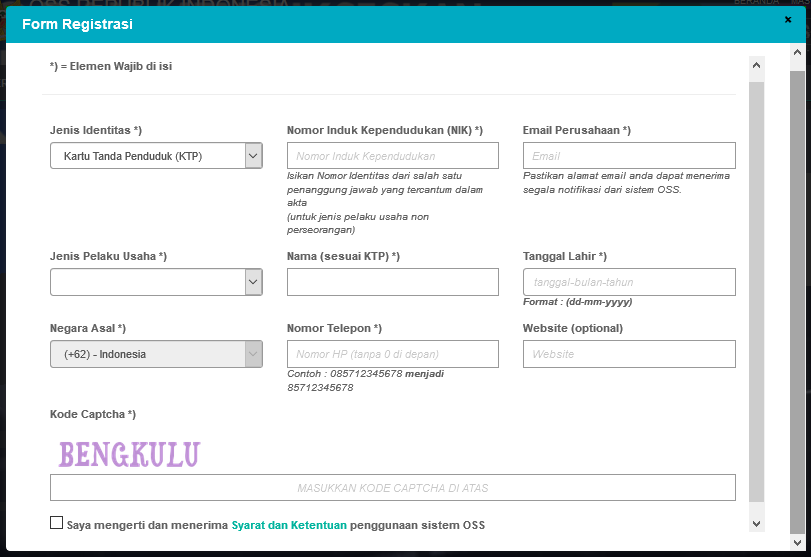  Halaman Form Registrasi Jenis Identitas KTP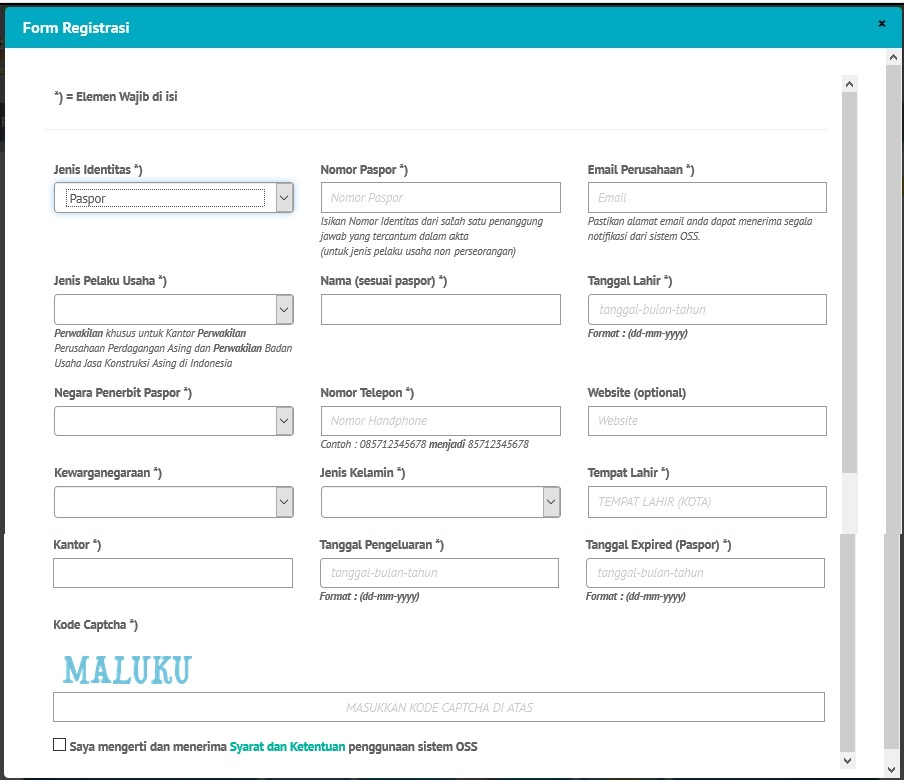  Halaman Form Registrasi Jenis Identitas Paspor Setelah selesai mengisi seluruh kolom yang ada, check pada box didepan kalimat “Saya mengerti dan menerima Syarat dan Ketentuan penggunaan sistem OSS” lalu klik .VALIDASI MELALUI EMAILSetelah melakukan proses registrasi ini, email yang didaftarkan akan menerima permintaan aktifasi. Lakukan aktifasi mengikuti perintah yang diterima melalui email selanjutnya system OSS akan mengirimkan email yang berisi User dan Password. 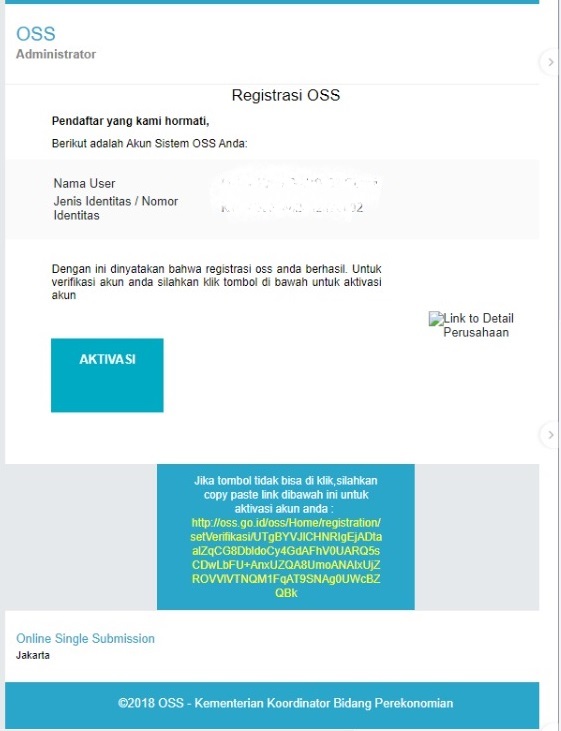  Tampilan Email Aktivasi 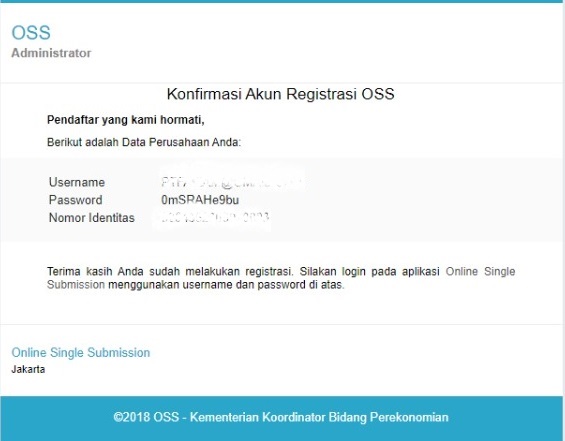  Tampilan Email User dan PasswordApabila tidak menerima email aktivasi, dapat dilakukan pengecekan di folder spam/junk email. Begitu pula bila tidak menerima email yang berisi user dan password. Untuk penyelesaian permasalahan dapat menghubungi layanan OSS di Kementerian Koordinator Bidang Perekonomian, OSS Lounge - Gedung Ali Wardhana Lt. 1, Jl. Lapangan Banteng Timur No. 2-4, Jakarta Pusat – 10710, Telp : 021-21201020, 08071002576, email : helpdesk.oss@insw.go.id.LOGINPada pojok kanan laman web OSS (url: http://oss.go.id), klik  sehingga aplikasi akan menampilkan form login. User diharapkan untuk memasukan (input) username dan password sesuai dengan hak akses masing – masing pada kolom yang tersedia serta memasukan Captcha sesuai dengan yang terlihat pada form login kemudian klik tombol “LOGIN” seperti Gambar dibawah ini.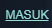 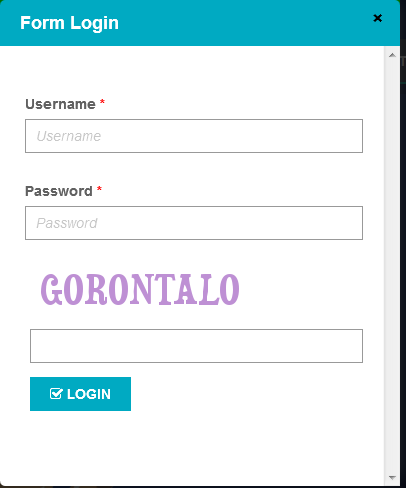 Halaman Login Web AplikasiJika login sukses, aplikasi akan menampilkan menu Home seperti gambar berikut: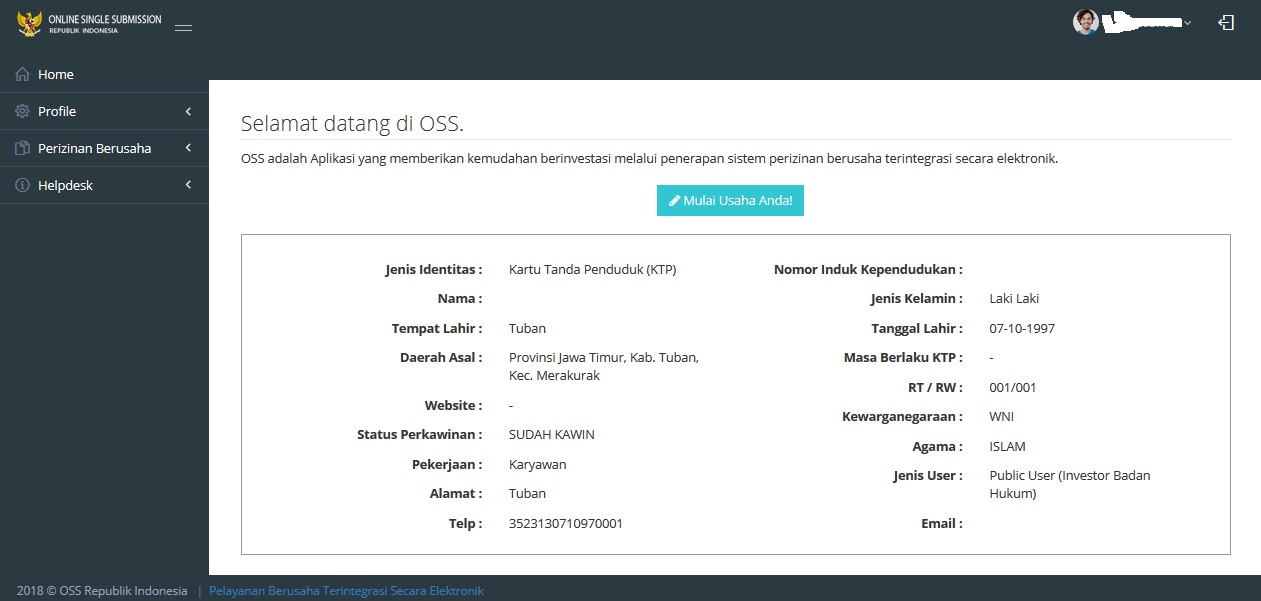  Halaman HomeApabila tidak dapat melakukan Login dapat menghubungi layanan OSS di Kementerian Koordinator Bidang Perekonomian, OSS Lounge - Gedung Ali Wardhana Lt. 1, Jl. Lapangan Banteng Timur No. 2-4, Jakarta Pusat – 10710, Telp : 021-21201020, 08071002576, email : helpdesk.oss@insw.go.id.TANGGALVERSIDESKRIPSIPENULISJuli 20181.00RifanISTILAHARTIEmailEmail merupakan surat elektronikCaptchaBentuk challenge response test yang digunakan untuk memastikan bahwa jawaban tidak dihasilkan oleh komputer ICON/ BUTTONFUNGSILink untuk menampilkan form registrasiLink untuk menampilkan form loginTombol untuk mengirimkan data registrasi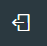 Tombol Logout yang berada di pojok kanan atas, merupakan tombol yang berfungsi untuk keluar dari aplikasiTombol Aktivasi merupakan tombol yang berfungsi untuk mengaktivasi registrasi yang dilakukanMenuInformasiPerizinan BerusahaInsentif BerusahaPemantauanSubmenuPedoman Perizinan BerusahaJenis PerizinanTax HolidayDaftar Satuan Tugas (Satgas) K/LSubmenuPembuatan dan Aktivasi AkunPengembangan Usaha dan Perubahan DataTax AllowanceDaftar Satuan Tugas (Satgas) DaerahSubmenuRegulasi dan Referensi SistemPajak LainnyaProtokol Komunikasi SatgasSubmenuDaftar Kegiatan Usaha (KBLI 2017)Pembebasan Bea MasukSubmenuDaftar Negatif Investasi (DNI)SubmenuDaftar KawasanNoKolomPenjelasanMandatory (harus diisi)1Jenis IdentitasTersedia pilihan pendaftaran berdasarkan KTP dan Paspor. Ya2aNomor Induk Kependudukan (NIK)Diisi dengan nomor NIKYa2bNomor PasporDiisi dengan nomor Paspor YaBaik NIK maupun Paspor merupakan data dari salah satu penanggung jawab perusahaan yaitu Direksi atau Komisari3Email PerusahaanDiisi dengan alamat email perusahaanYa4Jenis Pelaku UsahaTersedia pilihan jenis usaha yaitu :Non PerseoranganPerseoranganPerwakilan (SIUP3A dan BUJK)Perwakilan khusus untuk Kantor Perwakilan Perusahaan Perdagangan Asing dan Perwakilan Badan Usaha Jasa Konstruksi Asing di IndonesiaYa5NamaDiisi dengan nama yang melakukan registrasi sesuai dengan data NIK ataupun PasporYa6Tanggal LahirPilih tanggal lahir yang melakukan registrasi sesuai dengan data NIK ataupun PasporYa7Negara Penerbit PasporPilih Negara yang melakukan penerbitan pasporYa8Negara Asal / KewarganegaraanPilih negara kewarganegaraan dari yang melakukan registrasiYa9Nomor TeleponDiisi dengan nomor telepon dari yang melakukan registrasiYa10WebsiteDiisi dengan alamat website perusahaanYa11Jenis KelaminDiisi dengan jenis kelamin dari yang melakukan registrasiYa12Tempat LahirDiisi dengan kota kelahiran dari yang melakukan registrasiYa13KantorDiisi dengan kantor penerbit PasporYa14Tanggal PengeluaranDiisi dengan tanggal terbitnya PasporYa15Tanggal Expire PasporDiisi dengan tanggal berakhir berlakunya PasporYa16Kode CaptchaDiisi dengan tulisan yang muncul diatas kolom kode captchaYa